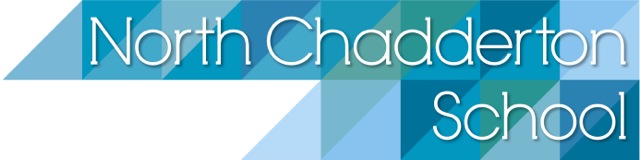 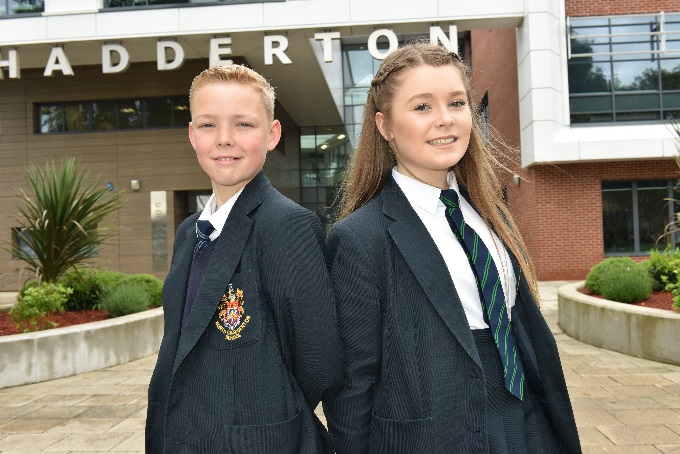 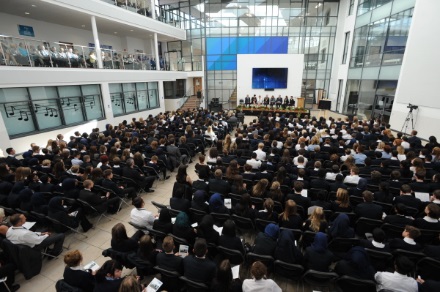 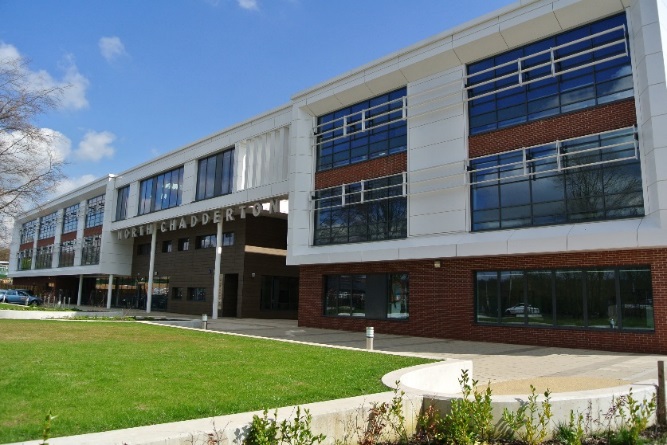 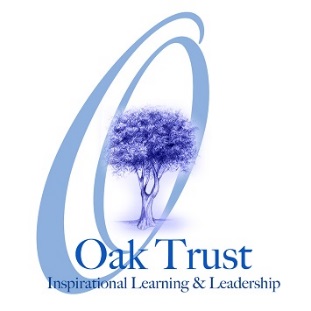 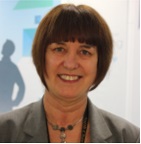 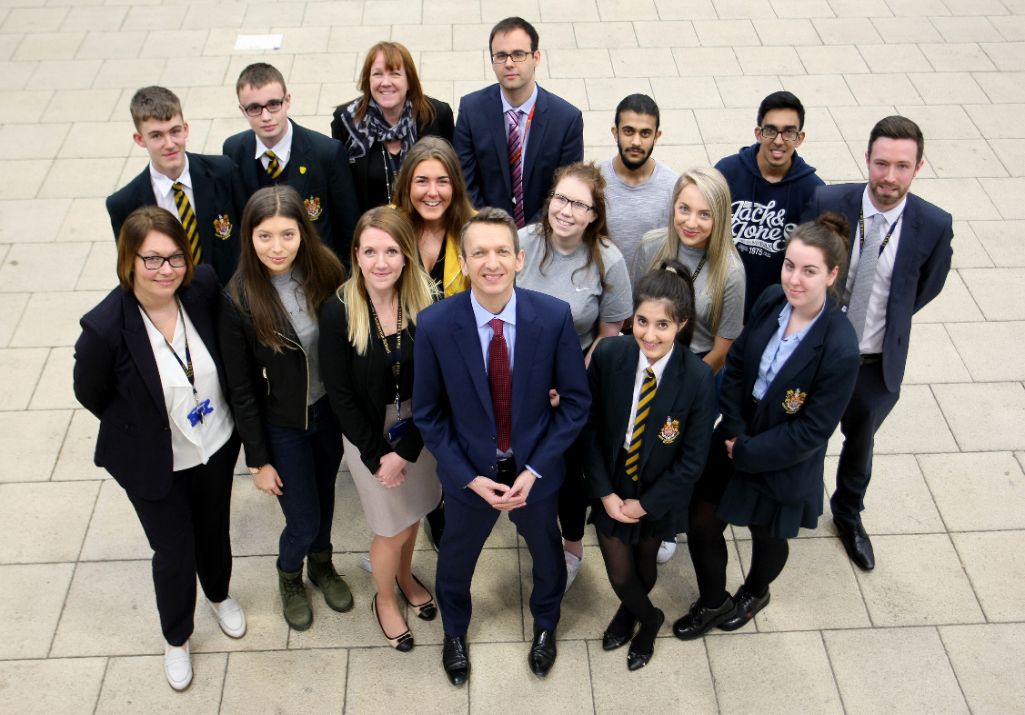 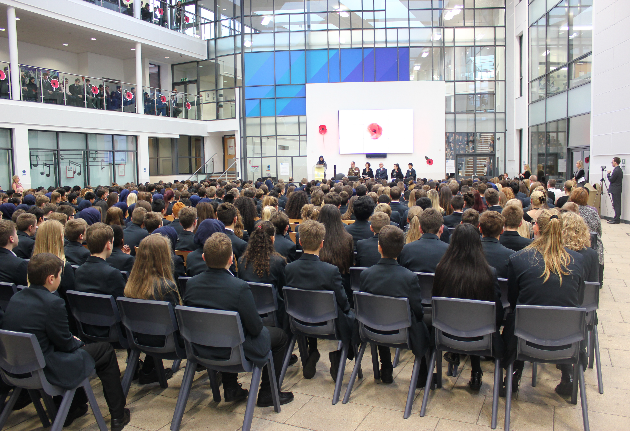 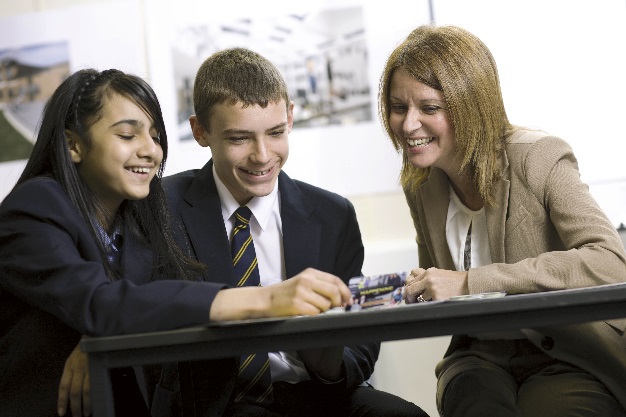 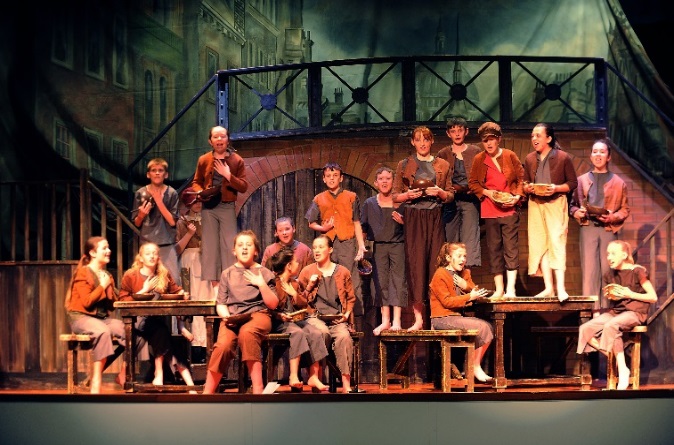 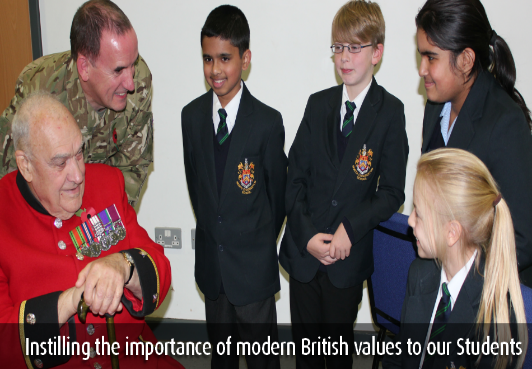 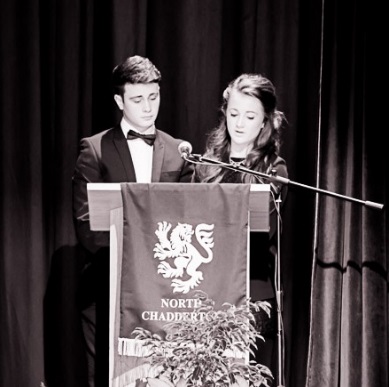 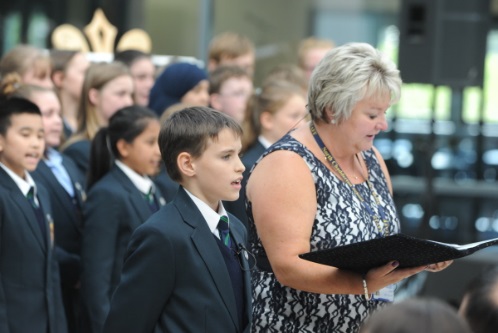 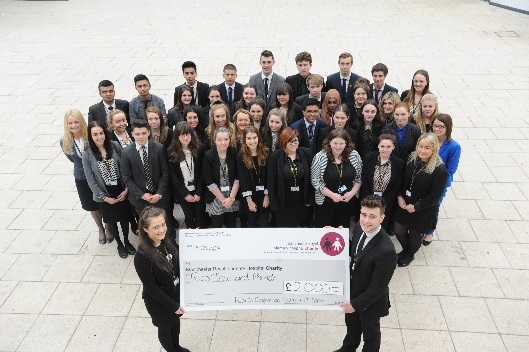 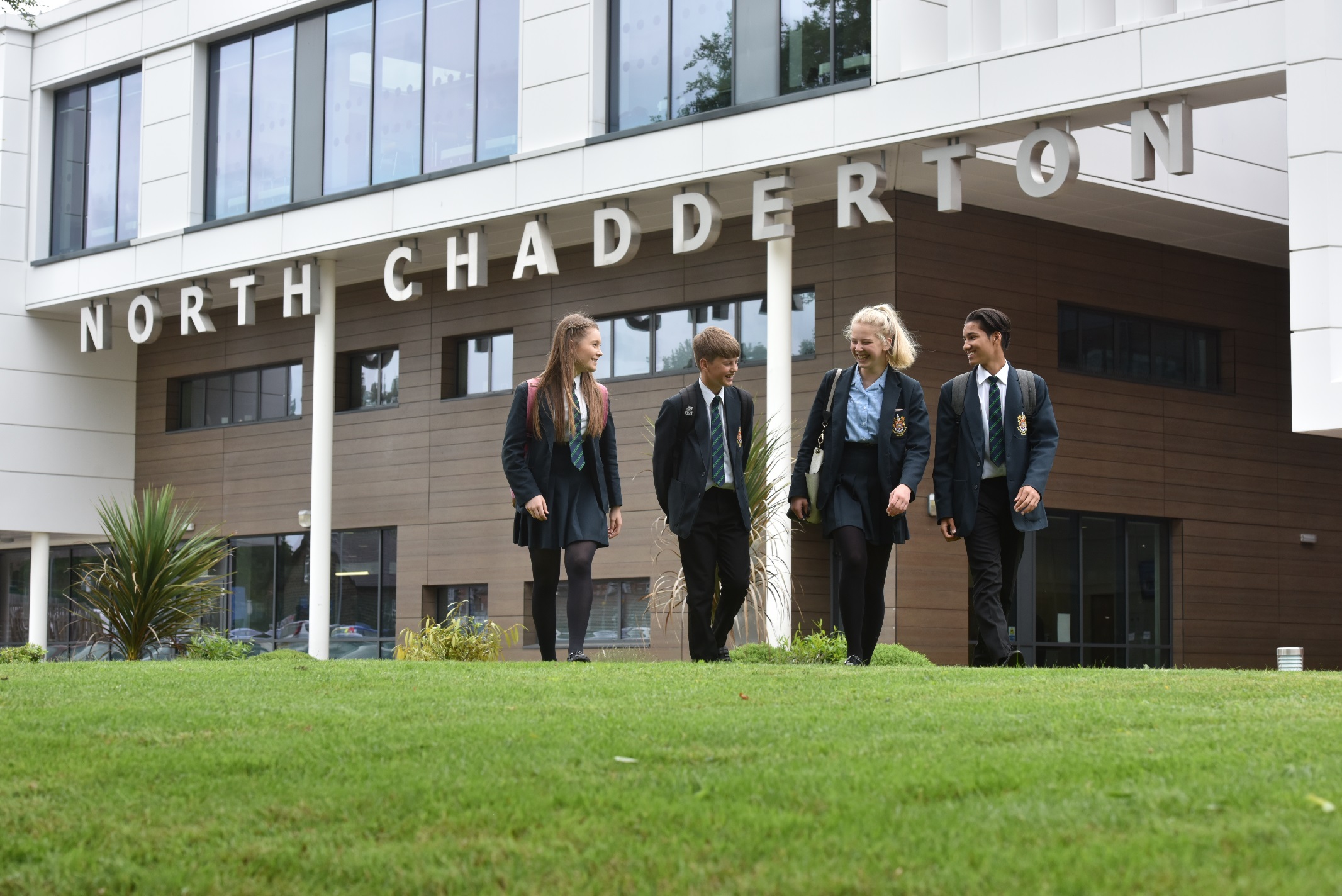 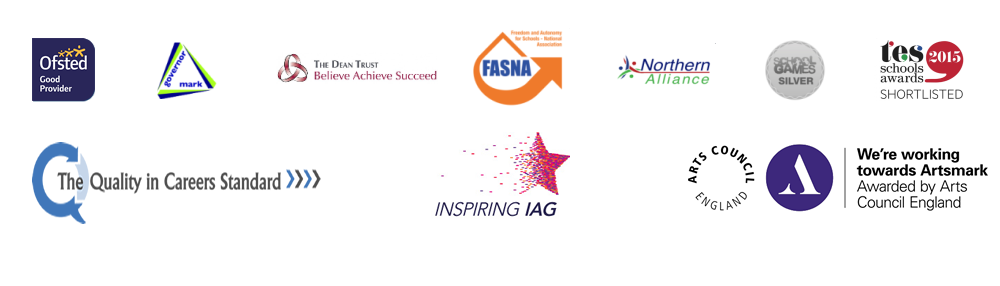 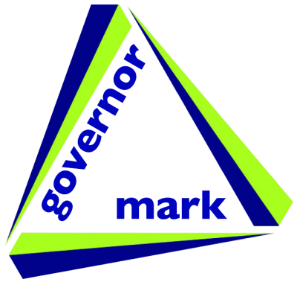 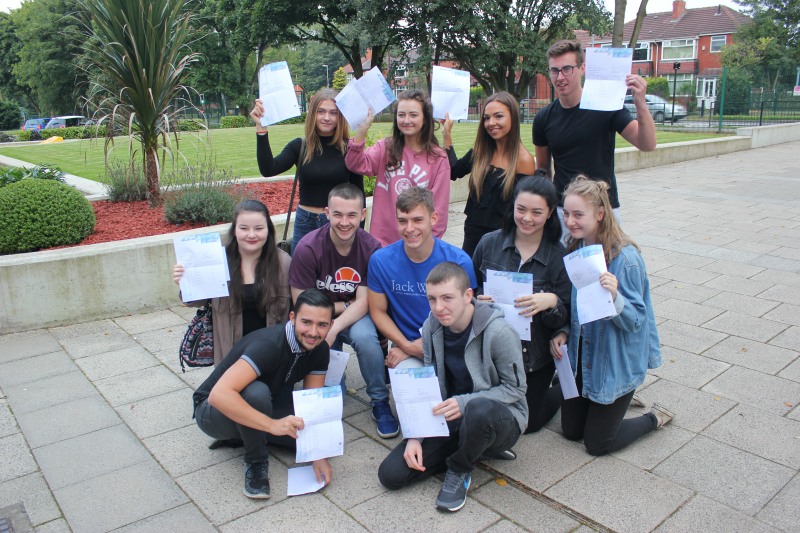 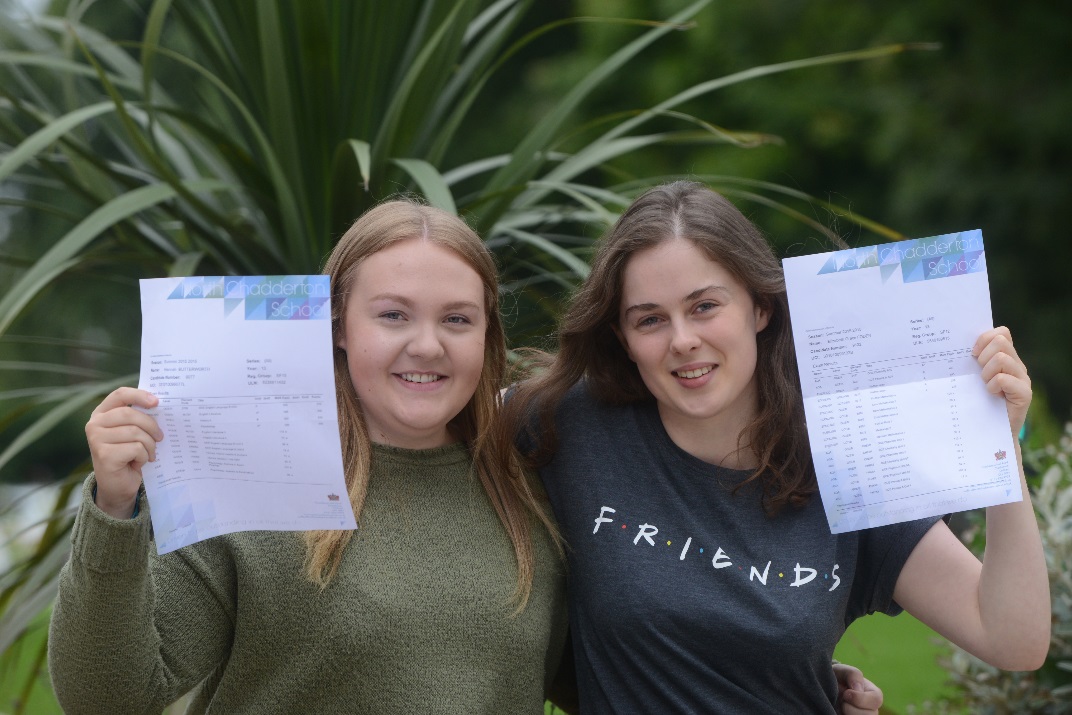 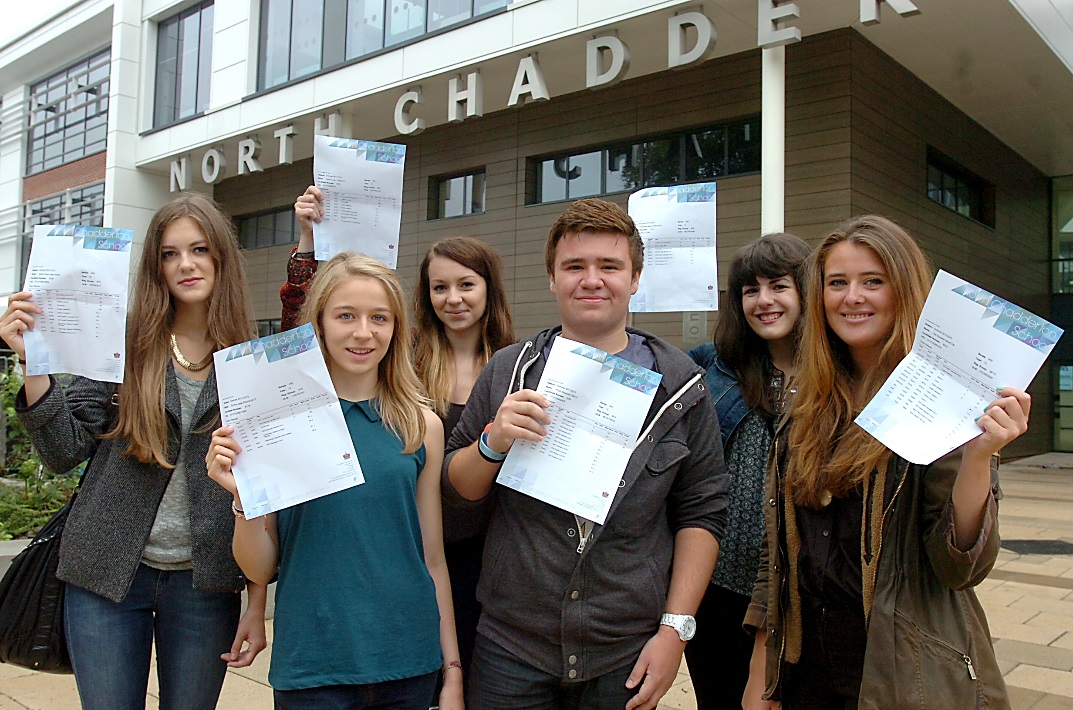    		    *Overall figures (A level, Academic and Applied General Qualifications)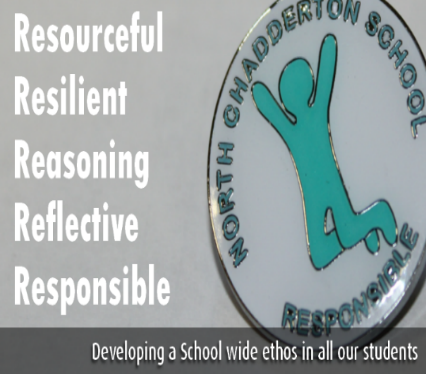 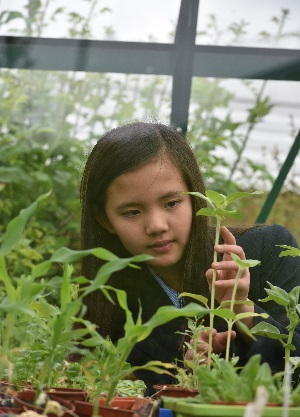 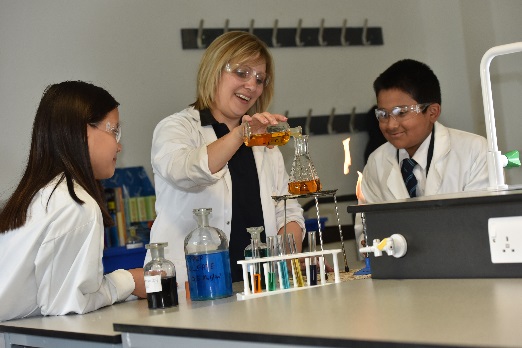 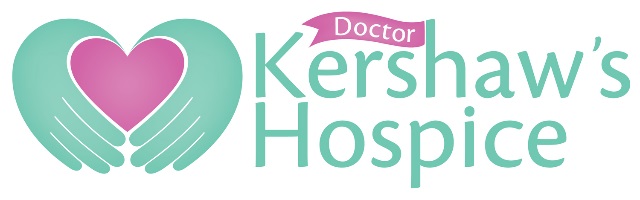 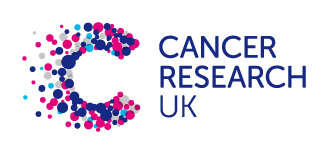 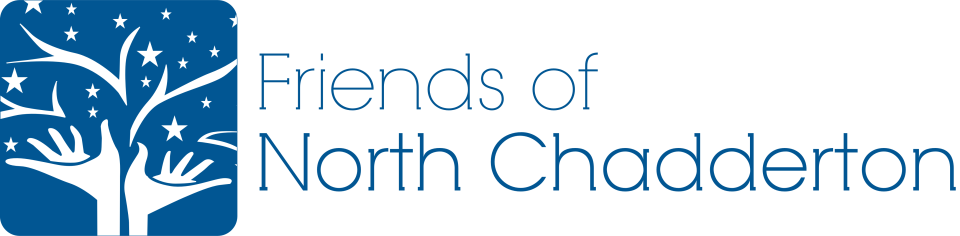 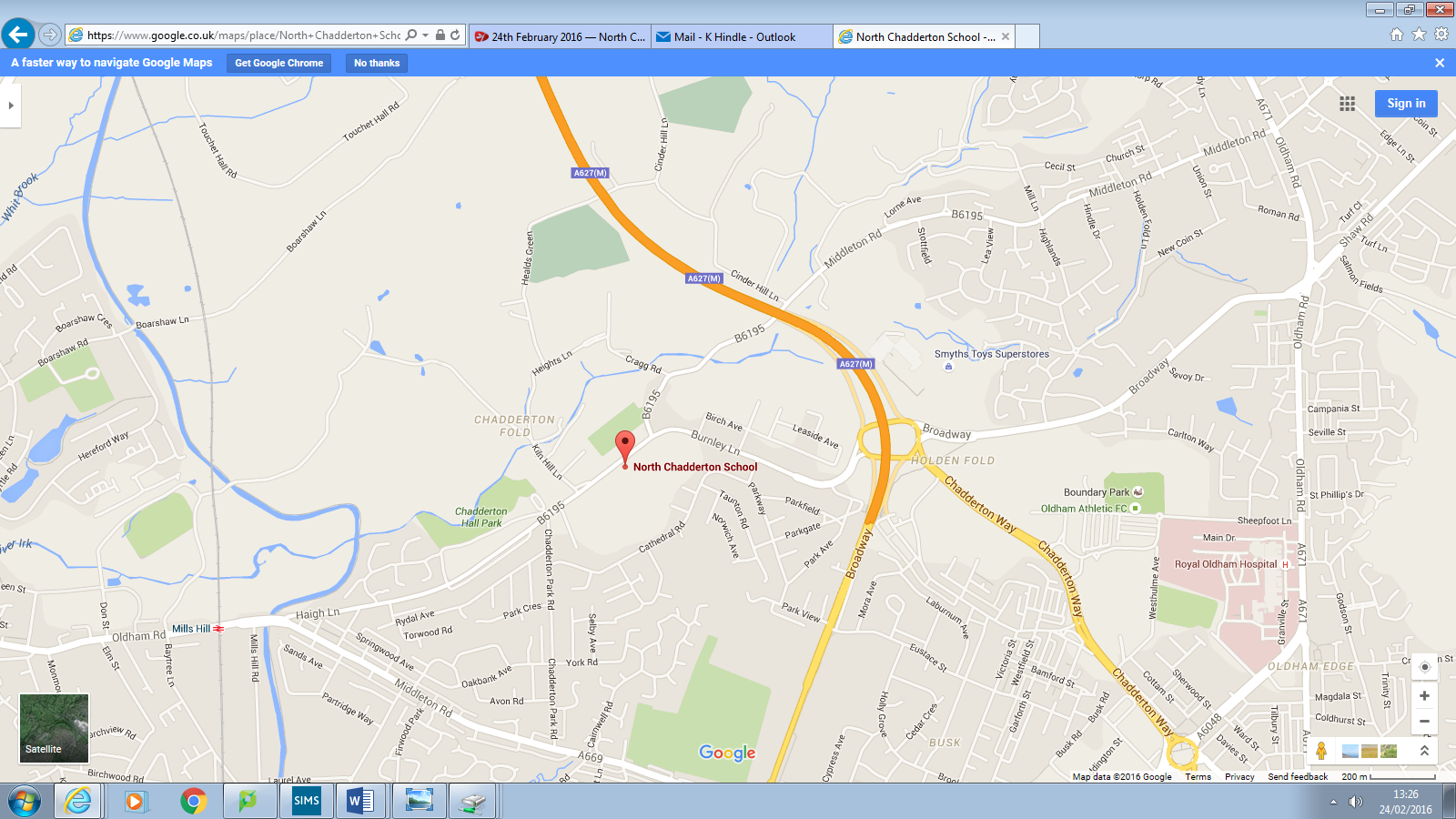 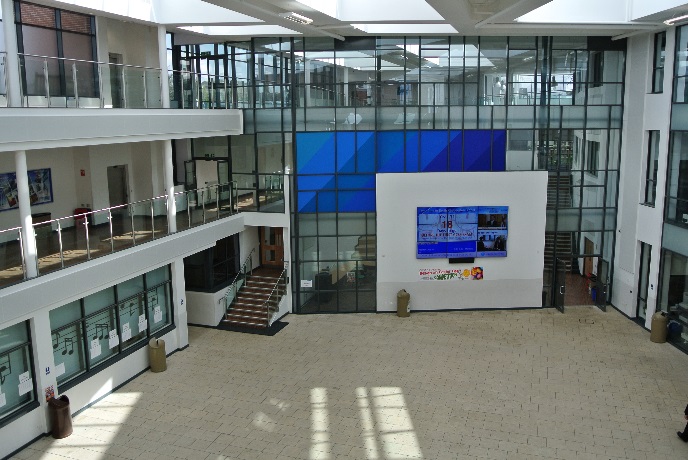 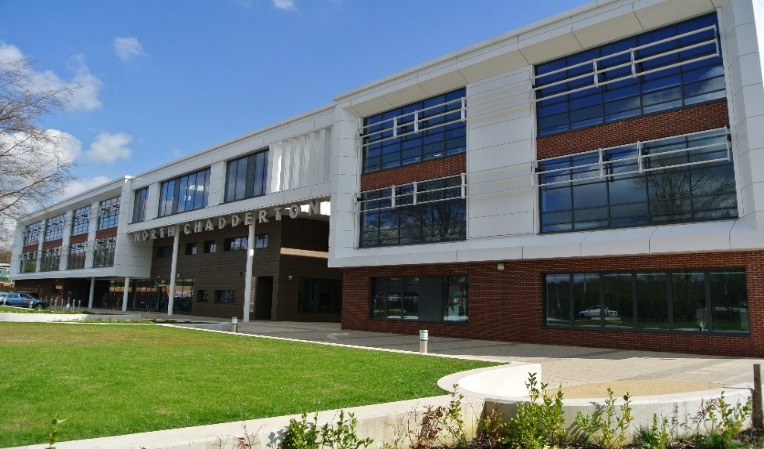 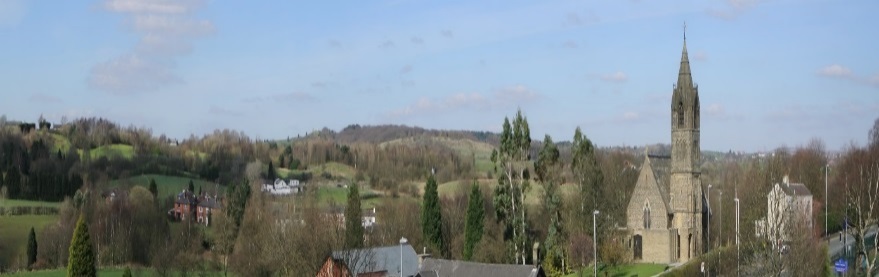 Please visit our school website www.northchaddertonschool.co.uk where you will find the job description, person specification and application form for this position.A fully completed application form should be either emailed to recruitment@northchadderton.oldham.sch.uk or handed in at our main reception. 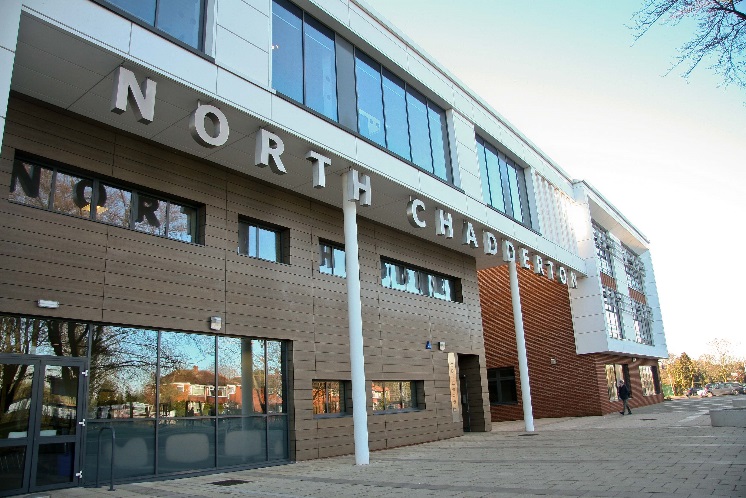 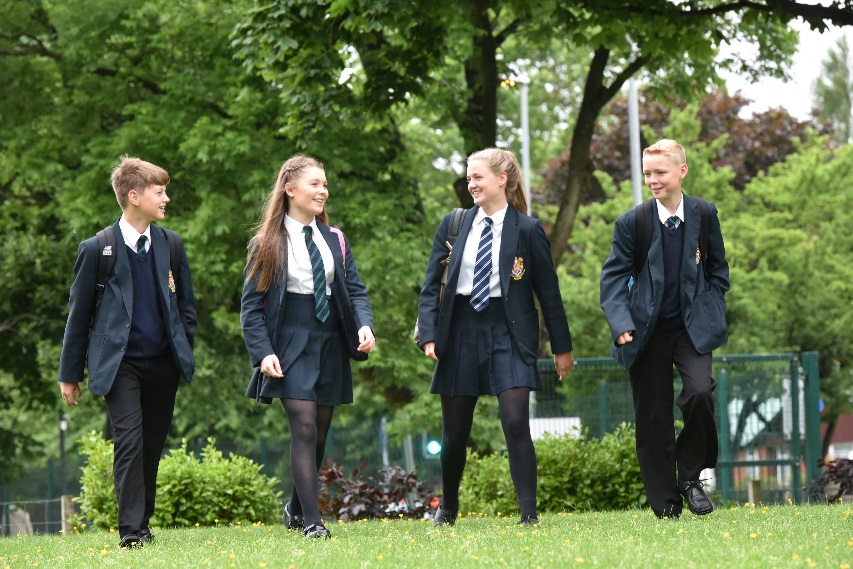 North Chadderton School is committed to safeguarding and promoting the welfare of children and young people.  We expect all staff and volunteers to share this commitment. All successful post holders are subject to a satisfactory enhanced Disclosure & Barring Service Disclosure.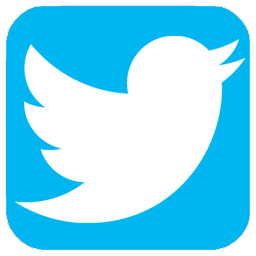 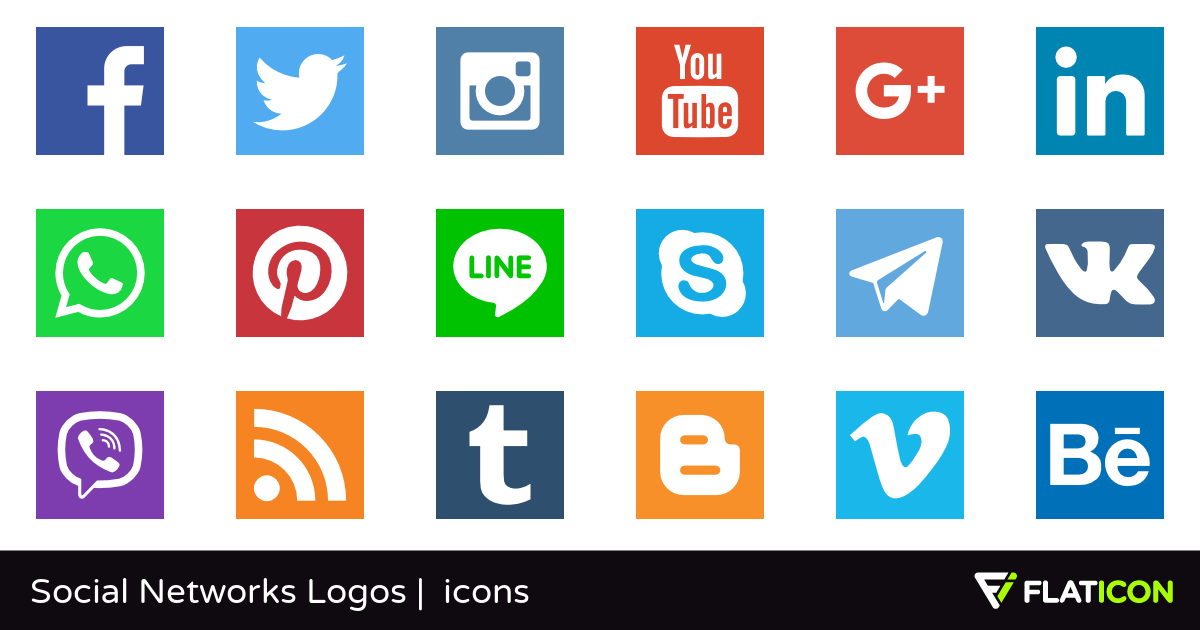 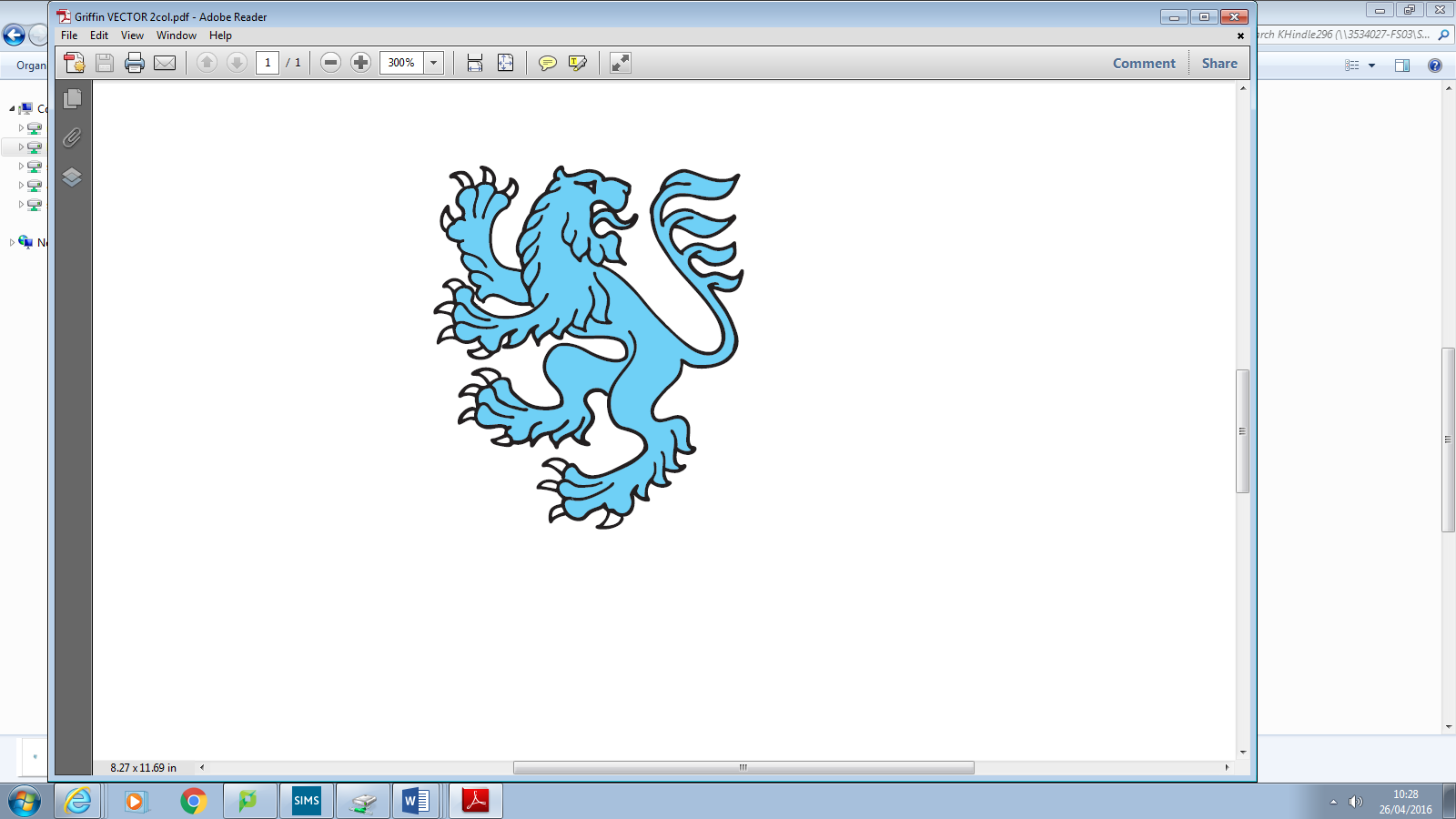 Type of SchoolAcademy Age Range11 - 18Number of Students 1418 pupilsNumber of Teachers102Number of Support Staff106Average of Class SizeKS3 – 25      KS4 – 20     KS5 - 12Proportion of students eligible for FSM9%Proportion of students from Ethnic Minorities groups31%2015 – 2016 overall attendance 95.4%Last Ofsted reportMay 2017 ‘Good’GCSE 20175+ standard passes including English and Mathematics63%Progress 8-0.01Total Attainment 845.03Achieving English Baccalaureate (standard pass) 2.1%9 - 4 English 81%9 - 4 Mathematics70%A Level2017*Achieving 3 or more A* - E (or equivalent) 97%Achieving 2 or more A* - E (or equivalent)99%Achieving 1 or more A* - E (or equivalent)100%To become fully involved in our school community To communicate professionally at all timesTo act as role models for our students To get involved in enrichment activities  To promote the schools ethos and values To promote and follow the schools policies, procedures and professional practiceTo promote team work and respect for othersTo have a passion for teaching and learning that motivates our students and encourages them to develop and succeed. 